Smlouva o poskytnutí služeb Hybridní poštyČíslo  2018/11801dále jednotlivě jako „Smluvní strana“, nebo společně jako „Smluvní strany“ uzavírají v souladu s ustanovením § 1746 odst. 2 zákona č. 89/2012 Sb., občanského zákoníku, ve znění pozdějších předpisů (dále jen „občanský zákoník“), tuto Smlouvu o poskytnutí služeb Hybridní pošty (dále jen „Smlouva“).Předmět Smlouvy Předmětem Smlouvy je úprava práv a povinností Smluvních stran při dodávkách zboží, prací a služeb (dále jen „Zakázka“), jimiž je: zabezpečení spotřebního materiálu a jeho skladování (papíry, formuláře, obálky, folie apod.),tisk dokumentů, dotisk do formulářů z předaných datových souborů a tisk brožur,vývoj a správa tiskových aplikací, grafická úprava dokumentů, adresní úprava,kompletace zásilek (obálkování, foliování a balení), třídění a svazkování zásilek,výběr a vymývání adres z databází, předzpracování dat a databází,vyhodnocení formulářů, vrácených zásilek (skenování formulářů a zásilek s vyhodnocením),tvorba archivu tištěných dokumentů,hromadné podání  poštovních zásilek zpracovaných dle bodu 1.1.2 a 1.1.4 jménem Objednatele (tj. uzavření poštovní smlouvy).Popis Zakázek upravují jednotlivé objednávky nebo vzájemné odsouhlasené písemné pokyny Objednatele.V souladu s § 1751 občanského zákoníku jsou nedílnou součástí této Smlouvy: Obchodní podmínky pro poskytování služeb Hybridní pošty (dále jen „Obchodní podmínky“) a Ceník služeb Hybridní pošty (dále jen „Ceník“). Podpisem této Smlouvy Objednatel potvrzuje, že se seznámil s obsahem a významem dokumentů uvedených v předchozí větě, že mu byl text těchto dokumentů dostatečně vysvětlen a že výslovně s jejich zněním souhlasí.  ČP je oprávněna provádět v přiměřeném rozsahu změny Obchodních podmínek a Ceníku. ČP Objednateli poskytne informace o změně Obchodních podmínek a Ceníku včetně informace o dni účinnosti změn nejméně 30 dní před  dnem účinnosti změn, a to e-mailem na některou z adres uvedených v čl. 7 této SmlouvyObjednatel je povinen se s novým zněním Obchodních podmínek a Ceníku seznámit. Pokud Objednatel písemně nevypoví tuto Smlouvu nejpozději 1 pracovní den před navrhovaným dnem účinnosti nového znění Obchodních podmínek a Ceníku, platí, že změnu Obchodních podmínek a Ceníku přijal s účinností ode dne účinnosti stanoveného ČP. ČP a Objednatel se odchylně od výše uvedeného dohodli, že je ČP oprávněna provést s okamžitou účinností jednostrannou změnu Obchodních podmínek a Ceníku, je-li tato změna výhradně ve prospěch Objednatele.Není-li ve Smlouvě výslovně ujednáno jinak, vyplývají práva a povinnosti z  poštovní smlouvy uzavřené podáním zásilky z Poštovních podmínek zvolené poštovní služby platných v den podání zásilky (dále jen „Poštovní podmínky“). Aktuální znění poštovních podmínek je k dispozici na všech poštách v ČR a na internetové adrese http://www.ceskaposta.cz/. ČP je oprávněna poštovní podmínky jednostranně měnit. ČP Objednateli poskytne informace o změně Poštovních podmínek, v souladu s ustanovením § 6 odst. 3 zákona č.29/2000 Sb., o poštovních službách a o změně některých zákonů, ve znění pozdějších předpisů (dále jen „Zákon o poštovních službách“), včetně informace o dni účinnosti změn, nejméně 30 dní před dnem účinnosti změn, a to zpřístupněním této informace na všech poštách v ČR a na výše uvedené internetové adrese. Termín provedeníZakázky budou zpracovány dle předem dohodnutého harmonogramu, který bude součástí objednávky nebo vzájemně odsouhlasených písemných pokynů Objednatele.Zakázka je Smluvními stranami považována za zahájenou u opakovaných Zakázek okamžikem předání datových souborů ke zpracování (pokud nedošlo ke změně pevných textů nebo struktury dat),  v případě povinných korektur personifikovaných dokumentů okamžikem jejich schválení.Zakázka je Smluvními stranami považována za ukončenou a splněnou podáním zkompletovaných poštovních zásilek (tj. uzavřením poštovní smlouvy), a to v případě, kdy je ČP dle objednávky nebo vzájemně odsouhlasených písemných pokynů Objednatele povinna k hromadnému podání jménem Objednatele dle článku 1, bod 1.1.9. V ostatních případech je Zakázka považována za ukončenou a splněnou okamžikem, kdy ČP umožní Objednateli nakládat se Zakázkou v místě ujednaném v objednávce nebo vzájemně odsouhlasených písemných pokynech Objednatele. Práva a povinnosti ČPPři provádění služby postupuje ČP samostatně a s potřebnou odbornou péčí. Je však vázána rámcovými pokyny Objednatele.Na základě dohody obou Smluvních stran ČP zajistí prostřednictvím svých Smluvních dodavatelů příslušný spotřební materiál (např. obálky, hlavičkové papíry apod.), a to v dodací lhůtě 10 až 15 pracovních dní. Dodací lhůta se týká materiálu objednaného zvlášť pro účely plnění této Smlouvy, tedy zejména materiál s logem Objednatele. V případě použití běžně dostupných a používaných materiálů (například bílý papír) ustanovení o dodací lhůtě neplatí.Vyžaduje-li charakter poskytované služby předběžné posouzení kvality a správnosti Objednatelem, je ČP povinna předložit Objednateli k odsouhlasení korekturu. ČP je povinna průběžně konzultovat s Objednatelem jakékoliv nejasnosti nebo případné uvažované změny předmětné Zakázky. ČP se zavazuje využívat předávaná data od Objednatele výhradně pro účely plnění této Smlouvy a učiní veškerá opatření proti jejich zneužití třetí osobou. ČP neprovádí kontrolu adresných údajů z předaných datových souborů, a proto neodpovídá za případnou nedoručitelnost zpracovaných zásilek z důvodu chybných adresných údajů.Před zahájením zpracování Zakázky má ČP právo požadovat zaplacení zálohy nebo složení jistiny na služby Hybridní pošty i na poštovné, a to na základě písemného vyzvání. Pokud Objednatel neuhradí zálohu v době uvedené ve výzvě, má ČP právo nezahájit zpracování Zakázky, a to do doby, dokud nebude příslušná záloha zaplacena.Další práva a povinnosti obou Smluvních stran jsou definovány v Obchodních podmínkách, jejichž znění, platné ke dni uzavření této Smlouvy, je obsaženo v Příloze č. 4. Přitom Smluvní ujednání jsou nadřazena ustanovením v Obchodních podmínkách.Smluvní strany se dohodly, že odchylně od ustanovení aktuálně platných Poštovních podmínek nebude ČP uvádět hmotnost u homogenního podání (stejný obsah a hmotnost) doporučených zásilek, obsahujících pouze písemné sdělení.Práva a povinnosti ObjednateleDatový soubor určený k tisku Objednatel zašle ČP v předem dohodnutém formátu a struktuře.Pokud zasílá Objednatel data prostřednictvím www serveru Hybridní pošty na Internetové adrese https://online.postservis.cz/ se zabezpečením SSL protokolem, odpovídá za správné přiřazení všech datových souborů ke správné Zakázce. Popis standardních Zakázek a jejich názvy ČP založí na server na základě dlouhodobých objednávek nebo vzájemně odsouhlasených písemných pokynů Objednatele.ČP předá kontaktní osobě Objednatele přihlašovací jméno a heslo pro přístup na výše uvedený www server Hybridní pošty. Objednatel odpovídá za škody způsobené vyzrazením tohoto hesla neoprávněné osobě. Objednatel podnikne veškerá opatření, aby nedošlo ke zneužití hesla jinou osobou.V případě změny pevných textů nebo struktury dat je Objednatel povinen předat ČP písemně tyto změny nejméně 10 pracovních dnů před zahájením tisku.Objednatel má právo na včasné a řádné provedení Zakázky v souladu s ustanoveními této Smlouvy. Pokud to charakter díla umožňuje, má právo požadovat ke schválení korekturu, a to nejpozději do zaslání datových souborů ke zpracování.Po dohodě s ČP je Objednatel oprávněn kontrolovat provádění Zakázky. Objednatel je povinen zaslat na každou Zakázku objednávku nebo písemné pokyny objednatele.Objednatel je povinen za řádně provedenou Zakázku zaplatit ujednanou cenu.V případě dodávek materiálu Objednatelem, tento zajistí dle předem odsouhlaseného harmonogramu Zakázky dodání materiálu v dohodnutém množství a kvalitě.  U dodávky materiálu Objednatelem je nutné konzultovat jeho kvalitu a rozměry s ČP a řídit se požadavky Přílohy č. 3 této Smlouvy. V případě, že materiál pro Zakázku dodává sám Objednatel a přes upozornění ČP na nevhodnost tohoto materiálu trvá na provedení Zakázky, nenese ČP odpovědnost za případné škody takto vzniklé a neodpovídá za zpracování Zakázky.Objednatel předá materiál určený k následnému zpracování do střediska Postservis ČP (xxx), nebude-li stanoveno jiné místo, dle předem odsouhlaseného harmonogramu. Úplnost dodávky materiálu a převzetí bude potvrzeno na dodacích listech, které budou vyhotoveny ve dvou stejnopisech a opatřeny při přejímce podpisy Objednatele i ČP. Každá ze Smluvních stran obdrží po jednom vyhotovení. Pokud Objednatel nepředá materiál podle předem odsouhlaseného harmonogramu dodávek nebo v případě nepředání schválených korektury, bude zpracování Zakázky zajištěno po řádném předání materiálů nebo řádném předání korektur Objednatelem podle provozních a kapacitních možností střediska, tj. posouvá se termín zahájení a ukončení Zakázky dle možností střediska. V případě, že v objednávce nebo vzájemně odsouhlasených písemných pokynech Objednatele nebude uveden požadavek Objednatele na vrácení materiálu po ukončení Zakázky, bude zbylý materiál skartován.Na zásilkách musí být uvedena adresa odesílatele. V případě, že zkompletované poštovní zásilky mají být jménem Objednatele podávány jako Obyčejné psaní a Obchodní psaní, bude v pravém horním rohu obálky vyznačeno, pokud není použita obálka s logem Postservis: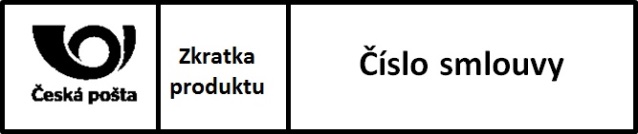 Seznam zkratek produktů:Cena a způsob úhradyNa jednotlivé typy Zakázek bude písemně dohodnuta cenová kalkulace vycházející z cen dle bodů 5.2, 5.3 a 5.4 tohoto článku. Cenová kalkulace bude při změně Ceníku přepočítána tak, aby kopírovala změny tohoto Ceníku. Na opakované Zakázky bude zpracována dlouhodobá objednávka nebo písemné pokyny Objednatele s podrobným popisem Zakázky, tyto pokyny musí být vzájemně odsouhlaseny. ČP má právo na přiměřené zvýšení ceny Zakázky, objeví-li se potřeba provést činnosti nezahrnuté v kalkulaci, pokud tyto činnosti nebyly známy v době schválení této kalkulace a jejich potřeba byla s Objednatelem projednána a odsouhlasena.Ceny služeb Hybridní pošty jsou uvedeny v Ceníku, jehož znění, platné ke dni podpisu této Smlouvy, je obsaženo v Příloze č. 1 této Smlouvy. ČP si vyhrazuje právo Ceník, tedy i Přílohu č. 1 měnit v souladu s ustanovením Čl. 1 bod 1.4 a násl. této Smlouvy. Pokud se plní na základě přijaté objednávky nebo vzájemně odsouhlasených písemných pokynů Objednatele, platí pro ceny služeb Hybridní pošty vždy Ceník účinný ke dni zahájení dílčí Zakázky. Objednatel má právo z důvodu změny Ceníku v souladu s ustanovením Čl. 8 bod 8.2 a násl. této Smlouvy písemně vypovědět tuto Smlouvu včetně objednávky nebo vzájemně odsouhlasených písemných pokynů Objednatele s tím, že zahájená dílčí Zakázka se dokončí a Objednatel je povinen uhradit ČP náklady vynaložené na nákup případného materiálu objednaného zvlášť pro účely plnění této Smlouvy, který nebyl zpracován. Ceny poštovních služeb, slevy a doplňkové služby se řídí Poštovními podmínkami České pošty, s.p. – Ceníkem základních poštovních služeb a ostatních služeb (dále jen„Ceník ČP“) platným ke dni podání poštovních zásilek, který je k dispozici na všech poštách a na internetové adrese http://www.ceskaposta.cz/. Objednatel potvrzuje, že se seznámil s obsahem a významem Ceníku ČP, že mu byl text tohoto dokumentu dostatečně vysvětlen a že výslovně s jeho zněním souhlasí. ČP Objednateli poskytne informace o změně Ceníku ČP v souladu se Zákonem o poštovních službách, včetně informace o dni účinnosti změn, nejméně 30 dní před dnem účinnosti změn, a to zpřístupněním této informace na všech poštách v ČR a na výše uvedené internetové adrese. Objednatel je povinen se s novým zněním Ceníku ČP seznámit.Cena spotřebního materiálu dodávaného ČP bude Objednatelem předem odsouhlasena na základě předložené cenové kalkulace a uvedena v objednávkách nebo písemných pokynech objednatele. ČP má právo Smluvní vztah založený přijetím objednávky nebo vzájemně odsouhlasených písemných pokynů Objednatele písemně vypovědět v jednoměsíční výpovědní lhůtě, a to pokud Objednatel neakceptuje v 14denní lhůtě návrh ČP na změnu ujednané ceny spotřebního materiálu. Objednatel se zavazuje, že uhradí cenu s připočítanou DPH v zákonné výši.Na služby dle tohoto článku bude Objednateli vystaven daňový doklad se splatností xx dní od data jeho vystavení. V případě jednorázové zakázky bude daňový doklad vystaven po ukončení Zakázky a v případě opakovaných zakázek bude daňový doklad vystavován jednou měsíčně za služby poskytnuté v předchozím kalendářním měsíci. Za datum uskutečnění zdanitelného plnění je považován den podání, tj. předání zásilek do poštovní přepravy k odeslání, nebo den předání předmětu Zakázky Objednateli. 5.6 	Smluvní strany se dohodly, že faktury – daňové doklady ve formátu pdf., opatřené elektronickým podpisem (elektronická faktura) spolu s dalšími přílohami (pokud jsou smluvně požadovány) budou zasílány elektronicky, jako příloha emailové zprávy, z e-mailové adresy ČP xxx na e-mailovou adresu zákazníka. Elektronická faktura se považuje za doručenou dnem odeslání emailové zprávy, obsahující jako přílohu elektronickou fakturu, z e-mailové adresy ČP xxx na e-mailovou adresu zákazníka.V případě, že se Objednatel dostane do prodlení s úhradou svého závazku vyplývajícího z této Smlouvy delšího než 5 dnů, má ČP právo pozastavit další zpracování Zakázek, a to do doby, dokud nebude příslušná úhrada zaplacena.Množstevní sleva služeb Hybridní pošta dle Přílohy č. 1 této Smlouvy bude Objednateli poskytována průběžně dle ČP odhadovaného objemu tržeb Objednatele za kalendářní rok bez DPH za služby Hybridní pošty. Objednatel se zavazuje, že v případě nedosažení odhadovaného objemu tržeb za kalendářní rok, uhradí ČP na základě vystaveného opravného daňového dokladu rozdíl mezi slevou již poskytnutou a slevou, která odpovídá výši skutečného objemu tržeb za kalendářní rok, a to nejpozději do 31. ledna následujícího roku. ČP se zavazuje, že v případě překročení odhadovaného objemu tržeb za kalendářní rok, uhradí Objednateli rozdíl mezi slevou již poskytnutou a slevou, která odpovídá výši skutečného objemu tržeb za kalendářní rok, a to formou opravného daňového dokladu nejpozději do 31. ledna následujícího roku.Objednatel se zavazuje dodržovat mlčenlivost o bodech 5.1 až 5.4 tohoto článku 5 a o cenových kalkulacích (dále jen „Důvěrné informace“), tj. zavazuje se nesdělit jejich obsah třetí osobě ani jinak neumožnit třetí osobě, aby měla možnost se s těmito Důvěrnými informacemi seznámit. Objednatel se zavazuje používat k ochraně před neoprávněným užíváním, poskytnutím, zveřejněním nebo šířením Důvěrné informace přiměřené péče. Objednatel se zavazuje vynaložit maximální úsilí, které lze spravedlivě požadovat, aby tajnost Důvěrných informací byla důsledně dodržována jejími zaměstnanci. Porušením není zpřístupnění Důvěrných informací státním orgánům, advokátovi, daňovému poradci a/nebo auditorovi. Smluvní strany výslovně ujednávají, že povinnost Objednatele chránit důvěrné informace dle této Smlouvy, jakož i nárok na zaplacení Smluvní pokuty dle článku 6. této Smlouvy, bude trvat i po ukončení platnosti a účinnosti této Smlouvy, a to do doby, než se informace stanou obecně známými za předpokladu, že se tak nestane v důsledku porušení povinnosti Objednatelem.Ujednání o Smluvní pokutěNesplní-li ČP smluvený termín ukončení Zakázky z důvodů spočívajících výlučně na straně ČP, je povinna zaplatit Objednateli za každý den prodlení Smluvní pokutu ve výši xx % z ceny Zakázky, resp. z části Zakázky, se kterou je ČP v prodlení. V případě prodlení Objednatele se zaplacením faktury je tento povinen zaplatit ČP Smluvní pokutu ve výši xx % z dlužné částky za každý den prodlení. V případě porušení povinnosti dle článku 5, bod 5.8 je Objednatel povinen zaplatit ČP Smluvní pokutu ve výši Kč xx,- (slovy: xx korun českých). Tímto není dotčen nárok ČP na náhradu škody.Smluvní pokuty dle tohoto článku 6. jsou splatné do xx dnů od dne doručení písemné výzvy k úhradě druhé Smluvní straně.Ostatní ujednáníKontaktními osobami za Objednatele jsou (jméno, pozice, tel., e-mail, popř. fax):xxx xxxKontaktními osobami za ČP ve věcech Smluvních jsou (jméno, pozice, tel., e-mail, popř. fax):xxxxxxKontaktními osobami za ČP ve věcech technických jsou (jméno, pozice, tel., e-mail, popř. fax):xxxxxxxxxPotvrzení objednávek nebo písemných pokynů Objednatele za ČP je oprávněn provést manažer střediska Postservis:xxxO všech změnách kontaktních osob a spojení, které jsou uvedeny v tomto článku, se budou Smluvní strany neprodleně písemně informovat. Tyto změny nejsou důvodem k sepsání dodatku k této Smlouvě.Závěrečná ustanoveníTato Smlouva je uzavřena na dobu neurčitou a nabývá platnosti dnem podpisu Smluvních stran.  Tuto Smlouvu je oprávněna vypovědět kterákoliv ze Smluvních stran i bez udání důvodu s tříměsíční výpovědní dobou, která počíná běžet od prvního dne následujícího měsíce po obdržení výpovědi druhou Smluvní stranou. Pokud Objednatel písemně odmítne změnu Obchodních podmínek, Poštovních podmínek, Ceníku nebo Ceníku ČP, současně s tímto oznámením o odmítnutí změn vypovídá tuto Smlouvu s tím, že zahájená dílčí Zakázka se dokončí a Objednatel je povinen uhradit ČP náklady vynaložené na nákup materiálu objednaného zvlášť pro účely plnění této Smlouvy nutného k provedení Zakázky, který nebyl zpracován. Výpovědní doba počíná běžet dnem doručení výpovědi ČP, přičemž skončí ke dni účinnosti změny Obchodních podmínek, Poštovních podmínek, Ceníku nebo Ceníku ČP. Výpověď musí být doručena ČP přede dnem, kdy má navrhovaná změna nabýt účinnosti. Výpověď a oznámení o odmítnutí navrhovaných změn Obchodních podmínek, Poštovních podmínek, Ceníku nebo Ceníku ČP učiněné Objednatelem musí mít písemnou formu.V případě, že Objednatel vypoví tuto Smlouvu, je povinen uhradit ČP náklady vynaložené na nákup spotřebního materiálu objednaného zvlášť pro účely plnění této Smlouvy, nutného k provedení Zakázky, který nebyl k datu ukončení účinnosti Smlouvy zpracován. V případě, že Objednatel nepřevezme tento materiál do 14 dnů od výzvy k převzetí, je ČP oprávněna po uvedeném datu k jeho skartaci.ČP si vyhrazuje právo odstoupit od této Smlouvy, jestliže Objednatel přes upozornění nedodržuje ujednané podmínky. Toto upozornění ČP písemně oznámí Objednateli na jeho poslední známou adresu s tím, že je Objednatel povinen ve lhůtě 15 dnů napravit zjištěné nedostatky. V případě marného uplynutí této lhůty má ČP právo od této Smlouvy odstoupit. Od této Smlouvy může ČP odstoupit také v případě zahájení insolvenčního řízení na Objednatele nebo kdykoliv v jeho průběhu. V takovém případě není Objednateli poskytnuta dodatečná lhůta 15 dnů a ČP je oprávněna odstoupit od této Smlouvy bez předchozího upozornění.Odstoupení od této Smlouvy je vždy účinné a Smlouva se ruší ke dni doručení písemného oznámení o odstoupení druhé Smluvní straně. Vzájemná plnění poskytnutá Smluvními stranami do odstoupení se nevrací a Objednatel je povinen uhradit cenu služeb, poskytnutých ČP do odstoupení.Smluvní strany se zavazují zachovat mlčenlivost o obchodním tajemství druhé Smluvní strany a dále o skutečnostech a informacích, které písemně označí jako důvěrné. Za obchodní tajemství jsou Smluvními stranami považovány veškeré konkurenčně významné, určitelné, ocenitelné a v příslušných obchodních kruzích běžně nedostupné skutečnosti související se Smluvními stranami, jejichž vlastník zajišťuje ve svém zájmu odpovídajícím způsobem jejich utajení. Pro účely této Smlouvy jsou obchodním tajemstvím zejména informace o smluvních vztazích existujících mezi Smluvními stranami, platební podmínky, údaje o rozsahu a objemu poskytovaných služeb a podrobnosti vymezující poskytované plnění nad rámec veřejně přístupných informací. Povinnost mlčenlivosti trvá až do doby, kdy se informace výše uvedené povahy stanou obecně známými za předpokladu, že se tak nestane porušením povinnosti mlčenlivosti. Na povinnost mlčenlivosti nemá vliv forma sdělení informací (písemně nebo ústně) a jejich podoba (materializované nebo dematerializované).Smluvní strany se zavazují, že informace výše uvedené povahy zachovají v tajnosti, nesdělí je ani nezpřístupní jiným subjektům, a že učiní potřebná opatření pro jejich ochranu a zamezení úniku včetně zajištění jejich použití pouze pro činnosti související s přípravou a plněním této Smlouvy v souladu s účelem stanoveným touto Smlouvou. Porušením povinnosti mlčenlivosti není poskytnutí výše uvedených informací soudu, státnímu zastupitelství, příslušnému správnímu orgánu či jinému orgánu veřejné moci na základě a v souladu se zákonem; jejich zveřejnění na základě povinnosti stanovené zákonem nebo jejich poskytnutí zakladateli ČP. Porušením povinnosti mlčenlivosti není ani sdělení uvedených informací zástupci Smluvní strany. Povinnost mlčenlivosti trvá bez ohledu na ukončení smluvního vztahu založeného touto Smlouvou.Tato Smlouva bude uveřejněna v registru smluv dle zákona č. 340/2015 Sb., o zvláštních podmínkách účinnosti některých smluv, uveřejňování těchto smluv a o registru smluv (zákon o registru smluv). Dle dohody Smluvních stran zajistí odeslání této Smlouvy Objednatel. Objednatel je oprávněna před odesláním Smlouvy správci registru smluv ve Smlouvě znečitelnit informace, na něž se nevztahuje uveřejňovací povinnost podle zákona o registru smluv.Není-li ve smlouvě stanoveno jinak, může být tato Smlouva měněna pouze vzestupně očíslovanými písemnými dodatky ke Smlouvě podepsanými oběma Smluvními stranami.Tato Smlouva je vyhotovena ve 4 (slovy: čtyřech) stejnopisech s platností originálu, z nichž každá Smluvní strana obdrží po dvou.Pokud by bylo kterékoli ustanovení této Smlouvy zcela nebo zčásti neplatné nebo jestliže některá otázka není touto Smlouvou upravována, zbývající ustanovení Smlouvy nejsou tímto dotčena. Práva a povinnosti plynoucí z této Smlouvy pro každou ze Smluvních stran přecházejí na jejich právní nástupce.Vztahy neupravené touto Smlouvou se řídí platným právním řádem ČR, zejména občanským zákoníkem, zákonem č. 29/2000 Sb., o poštovních službách, ve  znění pozdějších předpisů, a poštovními podmínkami ČP pro danou službu, platnými ke dni podání.Smluvní strany prohlašují, že tato Smlouva vyjadřuje jejich úplné a výlučné vzájemné ujednání týkající se daného předmětu této Smlouvy. Smluvní strany po přečtení této Smlouvy prohlašují, že byla uzavřena po vzájemném projednání, určitě a srozumitelně, na základě jejich pravé, vážně míněné a svobodné vůle. Na důkaz uvedených skutečností připojují podpisy svých oprávněných osob či zástupců.ČP jako správce zpracovává osobní údaje Objednatele, je-li Objednatelem fyzická osoba, a/nebo osobní údaje jeho kontaktních osob poskytnuté v této Smlouvě, popřípadě osobní údaje dalších osob poskytnuté v rámci Smlouvy výhradně pro účely související s plněním této Smlouvy, a to po dobu trvání Smlouvy, resp. pro účely vyplývající z právních předpisů, a to po dobu delší, je-li odůvodněna dle platných právních předpisů. Objednatel je povinen informovat obdobně fyzické osoby, jejichž osobní údaje pro účely související s plněním této Smlouvy ČP předává. Další informace související se zpracováním osobních údajů včetně práv subjektů s tímto zpracováním souvisejících jsou k dispozici v aktuální verzi dokumentu „Informace o zpracování osobních údajů“ na webových stránkách ČP na adrese www.ceskaposta.cz.Přílohy:Příloha č. 1 - Ceník služeb Hybridní pošty Příloha č. 2 - Vzorový formulář pro objednávkuPříloha č. 3 - Specifikace materiálu ke zpracování ve středisku PostservisPříloha č. 4 - Obchodní podmínky pro poskytování služby Hybridní poštaDoložka dle § 41 zákona č. 128/2000 Sb., o obcích, ve znění pozdějších předpisůRozhodnuto orgánem obce:     RADA MĚSTA LOVOSICEDatum jednání a číslo usnesení: …………………………,  č. usn. ……………Příloha č. 1 - Ceník služeb Hybridní pošty1.  CENÍK SLUŽEB HYBRIDNÍ POŠTACena se hradí včetně připočítané DPH.Množstevní slevy služeb Hybridní pošta:  Slevy se poskytují zákazníkům, jejichž objem tržeb za kalendářní rok bez DPH za výše uvedené služby (tj. bez poštovného) přesáhne:0,02 mil. Kč za služby Hybridní pošty	   	  2 %	0,05 mil. Kč za služby Hybridní pošty	  4 %0,1 mil. Kč za služby Hybridní pošty		  6 %	0,15 mil. Kč za služby Hybridní pošty	  8 %0,5 mil. Kč za služby Hybridní pošty		10 %	  1 mil. Kč za služby Hybridní pošty	11%5 mil. Kč za služby Hybridní pošty		12 %	10 mil. Kč za služby Hybridní pošty	13 %15 mil. Kč za služby Hybridní pošty		14 %	20 mil. Kč za služby Hybridní pošty	15 %25 mil. Kč za služby Hybridní pošty		16 %	30 mil. Kč za služby Hybridní pošty	17 %35 mil. Kč za služby Hybridní pošty		18 %	40 mil. Kč za služby Hybridní pošty	19 %45 mil. Kč za služby Hybridní pošty		20 %	50 mil. Kč za služby Hybridní pošty	21 %Množstevní sleva služeb Hybridní pošta bude objednateli poskytována průběžně dle poskytovatelem odhadovaného objemu tržeb objednatele za kalendářní rok bez DPH za služby Hybridní pošty. Objednatel se zavazuje, že v případě nedosažení odhadovaného objemu tržeb za kalendářní rok za služby Hybridní pošty, uhradí poskytovateli na základě vystaveného opravného daňového dokladu rozdíl mezi slevou již poskytnutou a slevou, která odpovídá výši skutečného objemu tržeb za kalendářní rok za služby Hybridní pošty, a to nejpozději do 31. 1. následujícího roku. Poskytovatel se zavazuje, že v případě překročení odhadovaného objemu tržeb za kalendářní rok za služby Hybridní pošty, uhradí objednateli rozdíl mezi slevou již poskytnutou a slevou, která odpovídá výši skutečného objemu tržeb za kalendářní rok za služby Hybridní pošty, a to formou opravného daňového dokladu nejpozději do 31. 1. následujícího roku. Rozdíly do 400 Kč se nevrací ani nedoúčtovávají.Zvláštní ujednání služeb Hybridní pošta: S objednatelem, jehož podání je uskutečněno v předem dohodnutých termínech, vhodných pro poskytovatele z důvodu jeho vytížení, lze sjednat dodatečné slevy. Při stanovení výše slevy se přihlíží i k celkovému objemu zakázky, a to rozdílně u jednorázových a dlouhodobých zakázek. Spotřební materiál Cena spotřebního materiálu bude stanovena vždy předem na základě písemně odsouhlasené cenové kalkulace mezi Poskytovatelem a Objednatelem. Tato kalkulace může být i součástí objednávky. V tomto případě potvrzením objednávky ze strany Objednatele se považuje kalkulace za schválenou.Příloha č. 2 - Vzorový formulář pro jednorázovou objednávkuVyplňte modře rámované části.Objednávka č.:       (dle Objednatele)Číslo zakázky:       (bude přiděleno ČP při potvrzení objednávky)název (Identifikace) zakázky: 						     Popis zakázky (předmět objednávky):				     skladba jedné zásilky (včetně odesílací obálky): 	     počet zásilek celkem:								     způsob expedice:převzetí objednatelem:			     zaslání na konkrétní adresu:	     hromadné podání jménem objednatele / zvolená poštovní službA:												     jednotková cena za zpracování (kalkulace):	     harmonogram zpracování:Dodání dat:							     Dodání materiálu Objednatelem:		     Schválení korektur:						     Expedice:								     způsob předání datových souborů,  včetně názvů souborů:www server / e-mail / CD /       (nehodící se smažte) MATERIÁL DODANÝ OBJEDNATELEM:Způsob dodání:		     Množství:				     Zbylý materiál: skartovat / zaslat na adresu:       / vyzvedne Objednatel (nehodící se smažte)Podpisem objednávky Objednatel potvrzuje, že souhlasí s obsahem Obchodních podmínek České pošty, s.p. pro poskytování služeb Hybridní pošty.V       	dne      ______________________________		ObjednatelPříloha č. 3 - Specifikace materiálu ke zpracování ve středisku PostservisSpecifikace papíruVolné listy (archy)Při tisku na volné listy (archy) se vyžaduje MODO, STORA nebo OCR gramáže 80 - 180 g/m2 nebo 
G-Print gramáže 115 – 200 g/m2.Barvy použité na předtisk musí být určené pro následný laserový dotisk při teplotě 200°C.Rozměr papíru musí vyhovovat následujícímu intervalu:254 – 356 mm x 203 – 216 mm pro tisk s doplňkovou barvou 254 – 364 mm x 203 – 432 mm pro tisk bez doplňkové barvyPoužitá perforace – mikroperforace s ponechanými můstky minimálně 1 mm v místech, kde se perforace kříží, případně začíná na hraně papíru.Technologická spotřeba činí 2 %.Nekonečný papírPři tisku na nekonečný papír se vyžaduje MODO, STORA nebo OCR gramáže 80 - 160 g/m2 a G-Print gramáže 90 – 180 g/m2.Barvy použité na předtisk musí být určené pro následný laserový dotisk při teplotě 200°C.Délka tiskové strany může být od 4 palců do 16 palců (krok = 1 palec).Šířka papíru může být od 150 do 460 mm včetně vodící perforace.Papír musí mít lomovou perforaci, nemusí mít podélnou perforaci.Použitá perforace – mikroperforace musí mít v místech, kde se perforace kříží, případně začíná na hraně papíru, ponechány můstky o délce minimálně 1 mm.Technologická spotřeba činí 4 %.Při vkládání proměnlivého počtu listů do obálek se na papíry dotiskávají čárové kódy řídící obálkovací linky, a proto je třeba ponechat 2 cm od levého okraje nepředtištěné.Papír nesmí být zkroucený, zmačkaný. Musí být dodržen jednotný rozměr včetně pozice předtisku. Papír musí být dodáván na paletě, volné listy uloženy v krabicích po 500, 1000, 1500, 2000 nebo 2500 ks, nekonečný papír v roli s podélnou perforací po 12“. Obaly musí obsahovat jednoznačnou identifikaci materiálu včetně počtu kusů.2. Specifikace obálek pro strojní zpracování Rozměr: C5/6 (229 x 114 mm) nebo C5 (229 x 162 mm) pro automatizované podání, s šípovou chlopní, olizové (nikoli samolepicí)Papír: ofsetový gramáže 90 – 130 g/m2Potisk: Adresa odesilatele musí být na přední straně obálky bez podtisku. Plošný čistě černý potisk vně i uvnitř obálky je nutno nahradit rastrem. Bez luminiscenčních barev. Okénkové obálky musí mít správně umístěnou stavěcí značku. Okénko nesmí být orámováno barevným pruhem nebo rámečkem.U obálek s okénkem vpravo musí být mezi levým okrajem okénka a potiskem mezera nejméně 10 mm, vpravo od okénka není možný žádný potisk.U obálek s okénkem vlevo nesmí být vpravo od okénka žádný tisk, kromě stavěcí značky.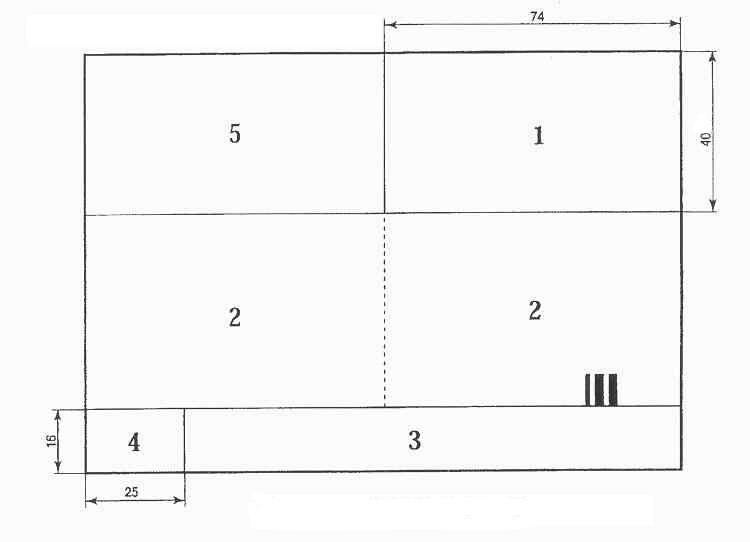 Obr. 1  Rozdělení adresní strany obálkyOblast pro otištění poštovního razítka a otisku znehodnocení známky.Oblast pro poštovní adresu adresáta včetně PSČ a stavěcí značky u okénkových obálek. U obálek bez okénka musí být adresa adresáta v pravé části (vyznačeno čárkovanou čárou). V případě umístění poštovní adresy vpravo, může být v levé části reklamní potisk. Oblast vyhrazená pro kódový přepis PSČ. Oblast pro údaj výrobce, odesilatele, eventuálně symbol označující vhodnost obálky z hlediska pošty. Oblast pro adresu odesilatele, firemní znak apod., případně poznámky a nálepky pošty. Okénko: Okénko může být umístěno v pravé nebo levé části obálky. Umístění okénka znázorňuje obrázek č. 2. Okénko musí být bez barevného zabarvení. Standardní okénko obálek má rozměr 104 x 42 mm, na obálce C5/6: 28 mm zdola a 15 mm zprava, na obálce C5: 79 mm zdola a 15 mm zprava. Obálky C5/6 s logem Postservis mají okénko 90 x 40 mm (20/12).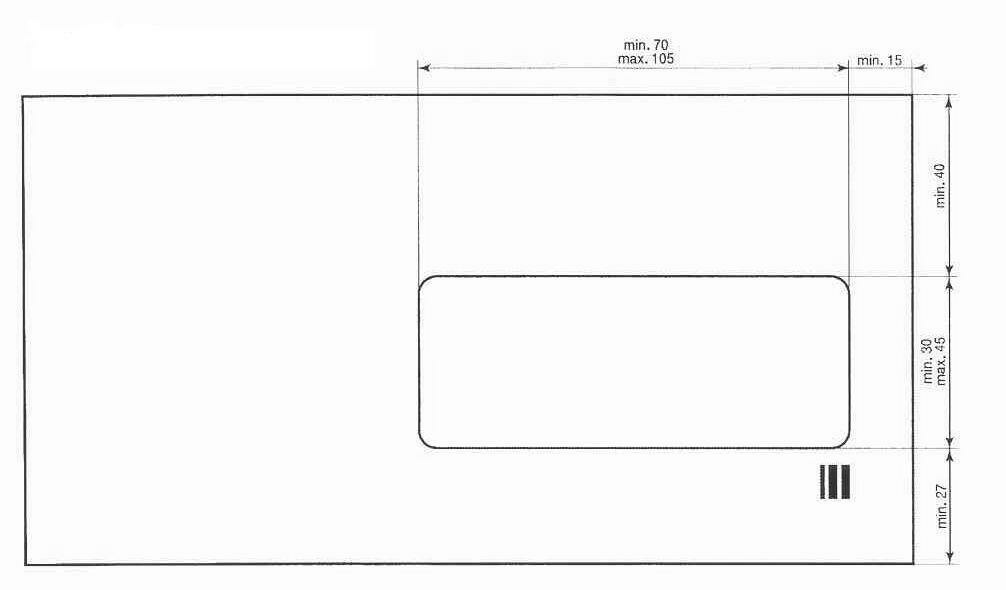 Obr. 2 Umístění okénka na obálceTechnologická spotřeba u obálek činí 1,5 %.3. Specifikace přílohStandardní přílohy - strojně zpracovatelné	Standardní přílohou se rozumí neadresná příloha, která je alespoň o 6 mm menší v každém rozměru (tzn. zprava, zleva, shora i zdola) než formát obálky, případně příloha složená na tento rozměr s použitím vnitřního skladu (skladu do „C“), použitý je ofsetový papír gramáže 80 – 200 g/m2 při formátu 1/3 A4 až A4 složeném na formát obálky. 	Nejvhodnější rozměr přílohy při vkládání do obálek C5/6 je 1/3 A4 (210 x 99 mm), při vkládání do obálek C5 je to příloha formátu A5 (210 x 148,5 mm).Technologická spotřeba těchto příloh činí 1,5 %.Nestandardní přílohy - strojně zpracovatelné (pomalejší kompletace)Rozumí se jimi neadresné přílohy o rozměrech standardní přílohy v bodě a),kdy je použitý matný křídový papír nebo G-Print gramáže 90 – 200 g/m2 při formátu A4 složeném na formát obálky,kdy je použitý matný křídový papír nebo G-Print gramáže 135 – 200 g/m2 při formátu 1/3 A4 (210 x 99 mm),jde o odpovědní obálku vyrobenou z ofsetového papíru. Technologická spotřeba těchto příloh při strojním plnění činí 2,5 %.Nestandardní přílohy - strojně  nezpracovatelné (nutná ruční kompletace)Rozumí se jimi přílohy nevyhovující jakémukoliv kritériu stanovenému v odstavcích a) b). Např. brožury, diskety, přílohy z jiného druhu papíru, jiné gramáže, s perforací, s lomem.Technologická spotřeba těchto příloh při ručním vkládání činí 0,5 %.Pokyny pro dodávku a balení přílohPřílohy musí být dodány v krabicích. Dodavatel garantuje, že ve všech krabicích bude stejné množství kusů příloh, ve stejné gramáži a stejném rozměru. Všechny krabice budou viditelně označeny názvem přílohy, množstvím a názvem dodavatele tak, aby byla možná následná kontrola při přejímce materiálu.Přílohy nesmí být zmačkané, zkroucené, slepené apod.Paleta musí být spáskovaná ocelovým páskem.Palety musí být jednoznačným způsobem označeny včetně uvedeného počtu kusů.Příloha č. 4 - Obchodní podmínky pro poskytování služby Hybridní poštaObecná ustanoveníObchodní podmínky pro poskytování služeb Hybridní pošty (dále jen „Obchodní podmínky“) upravují podmínky České pošty, s.p., (dále jen „Poskytovatel“) pro službu Hybridní pošty, je-li prováděna prostřednictvím jeho provozoven Postservis nebo Postkomplet.Provozovny Postservis a Postkomplet nabízejí v rámci služeb Hybridní pošta tyto činnosti: Střediska Postservis České Budějovice, Brno a Praha:zabezpečení spotřebního materiálu pro některou ze služeb uvedených v bodech 1.2.1.2. až 1.2.1.5. a jeho skladování (papíry, formuláře, obálky, folie, apod.),tisk dokumentů, dotisk do formulářů z předaných datových souborů a tisk brožur,vývoj a správa tiskových aplikací, grafická úprava dokumentů, adresní úprava,kompletaci zásilek (obálkování, foliování a balení, vkládání příloh),třídění a svazkování zásilek, výběr a vymývání adres z databází, předzpracování dat a databází,vyhodnocení formulářů, vrácených zásilek (scanování formulářů a zásilek s vyhodnocením),tvorba archivu tištěných dokumentů,zajištění hromadného podání zkompletovaných zásilek jménem Objednatele (za podmínky využití některé ze služeb definovaných v bodech 1.2.1.2. až 1.2.1.5).Střediska Postkomplet Ústí nad Labem, Praha a Olomouc:zabezpečení spotřebního materiálu pro některou ze služeb uvedených v bodech 1.2.2.2 a 1.2.2.3 a jeho skladování (papíry, formuláře, obálky, folie apod.),balení materiálu do folie, případné vkládání příloh,kompletace a balení materiálu do Objednatelem požadovaného materiálu,vytřídění a vysvazkování zásilek podle celého PSČ na příslušné dodávací pošty,                            zajištění hromadného podání zkompletovaných zásilek jménem Objednatele (za podmínky využití některé ze služeb definovaných v bodech 1.2.2.2 a 1.2.2.3).Objednání zakázky a cenová ujednáníSmluvní vztah vzniká podpisem objednávky, ke které bude přiloženo jako nedílná součást platné znění těchto Obchodních podmínek, a jejím potvrzením ze strany Poskytovatele nebo uzavřením písemné Smlouvy o poskytnutí služeb Hybridní pošty mezi Poskytovatelem a Objednatelem (dále jen „Smlouva“).Pro jednorázové zakázky do 20 tis. ks zásilek postačuje objednávka s náležitostmi popsanými dále. Pro jednorázové zakázky nad 20 tis. ks zásilek a opakující se zakázky je uzavírána samostatná Smlouva.Objednání zakázky lze učinit objednávkou nejméně 14 dnů před požadovaným započetím realizace zakázky se specifikací a popisem požadovaných služeb, a to písemně.Objednávka musí obsahovat Povinné údaje:obchodní název a adresu Objednatele uvedenou v obchodním rejstříku, nebo v jiné evidenci,kontaktní osobu Objednatele a kontaktní telefon, případně e-mail,IČO, DIČ, číslo účtu Objednatele, přesnou specifikaci zakázky (popis požadovaných služeb včetně způsobu dodání),specifikace veškerého materiálu, který se má při realizaci použít (typ obálek a papíru),v případě použití materiálu Objednatele, specifikace nakládání s nezpracovaným materiálem,počet adres (adresátů),počet zásilek,v případě předání datových souborů jejich počet a jejich názvy,datum předání testovacích dat a podkladů,datum a způsob předání datových souborů (ostrá data k tisku),datum dodání materiálu, pokud Objednatel dodává vlastní materiál,datum schválení korektury, je-li vyžadována,požadované datum expedice ve smyslu bodu 4.3,způsob předání nedoručitelných zásilek, vrací-li se zásilky na adresu Poskytovatele nebo do P.O. Boxu zřízenému na provozovně Postservisu nebo Postkompletu, vyjádření souhlasu s těmito Obchodními podmínkami,podpis Objednatele.Doplňující údaje:identifikace zakázky od zákazníka, popř. č. objednávky,e-mail zákazníka, na který chce odesílat informace o zaregistrování a expedici zakázky, počet stran k tisku (formátu A4 či rozměru  x 12“ u nekonečného papíru),počet listů (formátu A4 či rozměru  x 12“ u nekonečného papíru),počet příloh (specifikace přílohy),způsob úhrady.Poskytovatel objednávku Objednateli potvrzuje písemně, popř. faxem do 2 pracovních dnů po jejím obdržení.Cena služeb Hybridní pošty bude stanovena vždy předem na základě písemně odsouhlasené cenové kalkulace mezi Poskytovatelem a Objednatelem dle „Ceníku služeb Hybridní pošty“. Tato kalkulace může být i součástí objednávky. V tomto případě potvrzením objednávky ze strany Poskytovatele se považuje kalkulace za schválenou.Cena služby, jejímž prostřednictvím budou zásilky dodány adresátovi podle Zákona o poštovních službách (dále jen „Poštovné“), se řídí „Poštovními podmínkami České pošty, s.p. - Ceníkem základních poštovních služeb a ostatních služeb poskytovaných Českou poštou, s.p.“ platným ke dni podání zásilek. Na provedené práce bude po ukončení zpracování vystaven daňový doklad (faktura) se splatností 14 dnů, není-li sjednáno jinak.Poskytovatel je oprávněn vybírat předem zálohu na ceny služeb uvedených v bodě 2.6 a 2.7Daňový dobropis lze vystavit zásadně pouze po úhradě zakázky. Příjemce dobropisu je povinen respektovat platná ustanovení příslušných daňových předpisů.Předávání datových souborůDatovým souborem Objednatele se podle těchto podmínek rozumí soubor údajů v elektronické podobě, které jsou tištěny na dohodnutý formulář a typ dokumentu. Datový soubor určený k tisku zašle Objednatel Poskytovateli v předem dohodnutém formátu a struktuře, prostřednictvím zabezpečeného přenosu on-line (veřejnou datovou sítí) s ochranou SSL protokolem, nebo off-line (e-mailem, na datovém médiu) s ochranou dat kryptováním a ověřením autenticity elektronickým podpisem, v předem dohodnutých lhůtách, není-li dohodnuto jinak.Příslušné programové vybavení na šifrování dat a ověřením autenticity elektronickým podpisem pronajme Objednateli kterékoliv kontaktní místo certifikační autority Poskytovatele.V případě opožděného předání dat, materiálu nebo schválení korektur oproti dohodnutému termínu, negarantuje Poskytovatel dodržení termínu ukončení zakázky. V těchto případech musí být náhradní termín ukončení zakázky dohodnut individuálně.Poskytovatel neprovádí kontrolu adresních údajů z předaných datových souborů, a proto neodpovídá za případnou nedoručitelnost zpracovaných zásilek z důvodu chybných adresních údajů. Za obsahovou správnost tištěných dokumentů odpovídá Objednatel.V jednom datovém souboru nelze předávat data takových poštovních zásilek, které požaduje Objednatel dodat prostřednictvím různých služeb Poskytovatele (např. doporučené zásilky, zásilky s dodejkou, zásilky do ciziny).Termíny zhotovení zakázkyTermín zhotovení zakázky je sjednáván individuálně v závislosti na provozních a kapacitních možnostech Postservisu nebo Postkompletu.V případě poruchy technologie, garantuje Poskytovatel časový posun ukončení zakázky maximálně o 48 hodin, pokud nelze zakázku zpracovat na záložní technologii nebo poruchu odstranit dříve. O časovém posunu bude Objednatel Poskytovatelem informován.Zakázka je smluvními stranami považována za ukončenou a za splněnou podáním zkompletovaných poštovních zásilek (tj. uzavřením poštovní smlouvy), a to v případě, kdy je Poskytovatel dle objednávky povinen k hromadnému podání jménem Objednatele. V ostatních případech je Zakázka považována za ukončenou a splněnou okamžikem, kdy Poskytovatel umožní Objednateli nakládat se zakázkou v místě sjednaném v objednávce.Zajištění materiáluSpotřební materiál potřebný pro realizaci zakázek (obálky, papír, formuláře, folie, apod.) může na základě dohody zajistit Poskytovatel z vlastních zásob nebo objednáním u subdodavatelů s ověřenou kvalitou dodávek. V takovém případě bude cena materiálu Poskytovatelem vyúčtována s dalšími poskytnutými službami. Obvyklá dodací lhůta je 10 až 15 pracovních dní.Dodává-li materiál Objednatel, musí konzultovat jeho kvalitu a rozměry s Poskytovatelem a řídit se požadavky Poskytovatele. Pokud přes upozornění Poskytovatele na nevhodnost dodaného materiálu trvá Objednatel na provedení zakázky, negarantuje Poskytovatel zpracování zakázky a dále nenese odpovědnost za případné škody tímto vzniklé. Poskytovatel v případě zájmu poskytne Objednateli informace o dodavatelích materiálu s ověřenou kvalitou dodávek.Při dodání materiálu Objednatelem počítá Objednatel s navýšením potřebného množství o stanovenou technologickou spotřebu.Objednatel předá materiál určený k následnému zpracování do provozovny Postservis/Postkomplet, nebude-li stanoveno jiné místo, dle předem odsouhlaseného harmonogramu. Pokud Objednatel nepředá materiál podle tohoto harmonogramu dodávek, bude zpracování zakázky zajištěno bezodkladně podle provozních a kapacitních možností provozovny.Úplnost dodávky a převzetí bude potvrzeno na dodacích listech, které budou vyhotoveny ve dvou stejnopisech a opatřeny při přejímce podpisy Objednatele i Poskytovatele. Každá ze smluvních stran obdrží po jednom vyhotovení. V případě, že v objednávce nebude uveden požadavek Objednatele na vrácení materiálu po ukončení zakázky, bude zbylý materiál skartován.Odpovědnost za škoduNáhrada škody se řídí ustanovením § 2913 Občanského zákoníku. Náhrada škody způsobené při poskytování poštovní služby se řídí příslušnými Poštovními podmínkami, Zákonem o poštovních službách a Občanským zákoníkem.Řešení sporů týkajících se předmětu smlouvyK mimosoudnímu řešení spotřebitelských sporů z této služby mezi spotřebiteli a Poskytovatelem je příslušná Česká obchodní inspekce (www.coi.cz). V souladu s Nařízením Evropského parlamentu a Rady (EU) č. 524/2013 ze dne 21. května 2013 o řešení spotřebitelských sporů on-line, lze případný spotřebitelský spor vzniklý v souvislosti s plněním poskytovaným na základě smlouvy uzavřené on-line řešit také prostřednictvím k tomu určené evropské on—line platformy pro mimosoudní řešení sporů (ODR platforma).Zvláštní ustanovení o ochraně osobních údajůPředmětem této části Obchodních podmínek je úprava vzájemných práv a povinností při zpracování osobních údajů ve smyslu čl. 28 obecného nařízení Evropského parlamentu a rady (EU) 2016/679, o ochraně osobních údajů (dále jen „Nařízení“).Objednatel a Poskytovatel si budou v průběhu plnění předmětu Smlouvy po dobu její účinnosti navzájem předávat osobní údaje o subjektech údajů. Účelem zpracování osobních údajů subjektů údajů je zajištění plnění Smlouvy. Poskytovatel bude zpracovávat osobní údaje subjektů údajů předávané Objednatelem v elektronické podobě.Při zajišťování hromadného podání zkompletovaných zásilek a následném poskytování poštovní služby je Poskytovatel správcem osobních údajů. Zpracování osobních údajů Poskytovatelem jakožto správcem je upraveno v poštovních podmínkách Objednatelem zvolené poštovní služby.Objednatel pověřuje Poskytovatele zpracováním osobních údajů, které mu v rámci plnění předmětu Smlouvy předá, v rozsahu osobních údajů předaných v datových souborech Objednatele dle bodu 3.1 těchto podmínek, za účelem poskytnutí služeb uvedených v bodech 1.2.1.2 až 1.2.1.8 a 1.2.2.2 až 1.2.2.4 těchto podmínek, a to po dobu dle bodu 8.15 tohoto článku.Informační povinnost vůči subjektům údajů dle Nařízení bude ve vztahu k subjektům údajů, jejichž osobní údaje budou zpracovávány dle těchto obchodních podmínek, plněna Objednatelem.Poskytovatel zpracovává osobní údaje pouze na základě písemných pokynů Objednatele, včetně případného předání osobních údajů třetím subjektům, pokud mu toto zpracování již neukládají právní předpisy, které se na Poskytovatele vztahují; v takovém případě Poskytovatel Objednatele o takovém právním požadavku informuje před zpracováním, ledaže by právní předpisy toto informování zakazovaly z důležitých důvodů veřejného zájmu. Poskytovatel zohledňuje povahu zpracování.Jakákoliv třetí osoba (vyjma zaměstnanců Poskytovatele), která jedná z pověření Poskytovatele a má přístup k osobním údajům, může tyto osobní údaje zpracovávat pouze na základě pokynu Objednatele, ledaže jí zpracování osobních údajů ukládají právní předpisy. Poskytovatel přijme opatření pro zajištění tohoto požadavku a zajistí, aby se osoby oprávněné zpracovávat osobní údaje zavázaly k mlčenlivosti, nevztahuje-li se na ně zákonná povinnost mlčenlivosti.Poskytovatel odpovídá za své zaměstnance, kteří v rámci plnění stanovených oprávnění a povinností přicházejí do styku s osobními údaji a jsou povinni v souladu s obecně platnými právními předpisy zachovávat mlčenlivost o osobních údajích a o bezpečnostních opatřeních, jejichž zveřejnění by ohrozilo zabezpečení osobních údajů. Povinnost mlčenlivosti trvá i po skončení zaměstnání nebo příslušných prací. Poskytovatel je povinen dohlížet na plnění uvedených povinností ze strany jeho zaměstnanců.Pokud to dovolují obecně závazné předpisy, je Poskytovatel oprávněn pověřit zpracováním dalšího zpracovatele, pouze však jen s předchozím písemným souhlasem Objednatele. Pokud Poskytovatel zapojí dalšího zpracovatele, aby jménem Objednatele provedl určité činnosti zpracování osobních údajů, musí být tomuto dalšímu zpracovateli uloženy na základě smlouvy nebo jiného právního aktu stejné povinnosti na ochranu osobních údajů, jaké jsou dohodnuty mezi Objednatelem a Poskytovatelem, a to zejména poskytnutí dostatečných záruk, pokud jde o zavedení vhodných technických a organizačních opatření tak, aby zpracování osobních údajů splňovalo požadavky právních předpisů a pravidla a podmínky nakládání s osobními údaji, které se Poskytovatel a Objednatel zavázali dodržovat.S přihlédnutím ke stavu techniky, nákladům na provedení, povaze, rozsahu, kontextu a účelům zpracování osobních údajů i k různě pravděpodobným a různě závažným rizikům pro práva a svobody fyzických osob provede Poskytovatel vhodná technická a organizační opatření, aby zajistil úroveň zabezpečení odpovídající danému riziku, zejména přijme veškerá opatření, aby nemohlo dojít k neoprávněnému nebo nahodilému přístupu k osobním údajům, jejich změně, zničení či ztrátě, jinému neoprávněnému zpracování jakož i jejich jinému zneužití.Posyktovatel přijal tyto záruky pro zabezpečení zpracovávaných osobních údajů při poskytování služeb dle těchto obchodních podmínek:opatření sloužící k zajištění bezpečnosti zpracování osobních údajů při manuálním i automatizovaném zpracování;systémy pro automatizovaná zpracování osobních údajů a neautomatizované procesy zpracování osobních údajů jsou spravovány pouze oprávněnými osobami; fyzické osoby oprávněné k používání systémů pro automatizovaná zpracování osobních údajů mají přístup pouze k osobním údajům odpovídajícím oprávnění těchto osob, a to na základě zvláštních uživatelských oprávnění zřízených výlučně pro tyto osoby; existují záznamy, které umožní určit a ověřit, kdy, kým a z jakého důvodu byly osobní údaje zaznamenány nebo jinak zpracovány;je zabráněno neoprávněnému přístupu k datovým nosičům nesoucím osobní údaje;jsou zpracovány postupy sloužící k ochraně osobních údajů;jsou zpracovány postupy sloužící ke zjištění, zda nedošlo k porušení ochrany osobních údajů (například ke ztrátě nebo modifikaci dat);je zajištěna integrita a dostupnost informací;jsou uzavírány smlouvy o zpracování osobních údajů s externími subjekty;podnik pravidelně monitoruje a kontroluje procesy zpracování osobních údajů;podnik pravidelně školí zaměstnance v metodách, postupech a v bezpečnosti;podnik přijal opatření k zajištění ochrany před škodlivým programovým vybavením;podnik udržuje systém hlášení, upozorňování a vyšetřování mimořádných událostí a případů prolomení bezpečnosti;s osobními údaji je nakládáno jako s důvěrnými informacemi.Poskytovatel a Objednatel jsou povinni vzájemně si neprodleně ohlašovat všechny jim známé skutečnosti, které by mohly nepříznivě ovlivnit řádné a včasné plnění závazků vyplývajících z tohoto článku Obchodních podmínek a poskytovat si součinnost nezbytnou pro plnění tohoto článku Obchodních podmínek a pro legitimní zpracování osobních údajů.Poskytovatel se zavazuje Objednateli poskytnout součinnost při zajišťování souladu s povinnostmi k zabezpečení osobních údajů, k ohlašování případů porušení zabezpečení, k posouzení vlivu na ochranu osobních údajů, a případně též ke konzultacím s dozorovým úřadem, a to při zohlednění povahy zpracování a informací, jež má Poskytovatel k dispozici.Poskytovatel poskytne Objednateli veškeré informace potřebné k doložení toho, že byly splněny jeho povinnosti, a umožní audity včetně inspekcí, prováděné Objednatelem, pokud je Objednatel oznámí Poskytovateli s předstihem minimálně 20 dnů. V průběhu auditu má Objednatel přístup k interním předpisům a systémům vztahujícím se ke zpracování osobních údajů výlučně podle Smlouvy. Objednatel se zavazuje, že k informacím, které získá od Poskytovatele za účelem ověření, že je Poskytovatelem řádně zajištěna ochrana osobních údajů, zachová mlčenlivost.Nejpozději do třiceti (30) dnů po ukončení účinnosti Smlouvy je Poskytovatel povinen ukončit zpracovávání osobních údajů subjektů údajů podle bodu 8.2. Poskytovatel v souladu s rozhodnutím Objednatele všechny osobní údaje buď vymaže či jinak technicky odstraní, nebo je vrátí Objednateli po ukončení povinností spojených se zpracováním osobních údajů podle Smlouvy, vymaže existující kopie, pokud právní předpisy nepožadují uložení (archivaci) daných osobních údajů nebo jejich uložení není nezbytné k ochraně práv a oprávněných zájmů Poskytovatele.Poskytovatel nebude využívat získané osobní údaje k jiným účelům, než stanoveným těmito obchodními podmínkami.Kontaktní adresa PoskytovateleVíce informací na Internetové adrese http://www.postservis.czPřechodná a závěrečná ustanoveníPodpisem objednávky nebo Smlouvy Objednatel potvrzuje, že souhlasí s obsahem těchto Obchodních podmínek.Ustanovení čl. 8 těchto obchodních podmínek týkající se zpracování osobních údajů má přednost před jakýmkoliv smluvním ujednáním mezi Objednatelem a Poskytovatelem, k němuž došlo před nabytím účinnosti tohoto článku dne 25. 5. 2018.Tyto Obchodní podmínky jsou platné od 25. 5. 2018.Česká pošta, s.p.Česká pošta, s.p.se sídlem:Politických vězňů 909/4, 225 99, Praha 1IČO:47114983DIČ:CZ47114983zastoupen:   	Ing. Lubomírem Fedákem, Key Accouunt Managerzapsán v obchodním rejstříku:Městského soudu v Praze, oddíl A, vložka 7565bankovní spojení:č.ú.: Brno: xxxkorespondenční adresa:Opavská 822 / 10, 655 90 BRNODále jen „ČP“aMěsto Lovosicese sídlem:Školní 407/2, 410 30 LovosiceIČO00263991DIČCZ00263991zastoupen:Ing. Milanem Dianem, Ph.D., starostouzapsán/a v obchodním rejstříkubankovní spojeníxxxkorespondenční adresa:Školní 407/2, 410 30 Lovosicepřidělené zákaznické číslo (ID):xxxzasílací adresa pro fakturu:xxx Dále jen „Objednatel“SlužbaoznačeníObyčejné psaníOLZDoporučené psaníRCenné psaníCPObchodní psaní OPCenný balíkCBObyčejný balíkODoporučený balíčekDBV Českých Budějovicích                     dne:V Lovosicích  dne:________________________________________________________________________________Ing. Lubomír FedákIng. Milan Dian, Ph.D.Key Accouunt Manager		Česká pošta, s. p.starostaMěsto LovosiceSkupinaSlužbaCenaCena s DPHTisk - volné listy
Laserová technologieA4 (BW)0,450,5445Tisk - volné listy
Laserová technologieA4 (BW) ze spoolového souboru0,410,4961Tisk - volné listy
Laserová technologieA4 full collor (laser)2,703,2670Tisk - volné listy
Laserová technologieA3 full collor (laser)5,406,5340Tisk
Offline potisk obálekPotisk obálky celoplošný BW0,570,6897Tisk
Offline potisk obálekPotisk obálky bez okénka (BW) Laser 0,490,5929Tisk
Offline potisk obálekPotisk obálek Ink-jet částečný0,240,2904Tisk
Nekonečná technologie
Laserový tisk12 inch 1UP0,540,6534Tisk
Nekonečná technologie
Laserový tisk12 inch 2UP0,450,5445Tisk
Nekonečná technologie
Laserový tisk12 inch 1UP ze spoolového souboru0,500,6050Tisk
Nekonečná technologie
Laserový tisk12 inch 2UP ze spoolového souboru0,410,4961Tisk
Nekonečná technologie
Inkoustový tiskPaušál za zakázku 200,00242,00Tisk
Nekonečná technologie
Inkoustový tisk12 inch 2UP COLdo 50% přední0,610,7381Tisk
Nekonečná technologie
Inkoustový tisk12 inch 2UP BW do 50% přední0,570,6897Tisk
Nekonečná technologie
Inkoustový tisk12 inch 2UP COL nad 50% přední0,810,9801Tisk
Nekonečná technologie
Inkoustový tisk12 inch 2UP BW nad 50% přední0,760,9196Tisk
Nekonečná technologie
Inkoustový tisk12 inch 2UP COLdo 50% zadní0,430,5203Tisk
Nekonečná technologie
Inkoustový tisk12 inch 2UP BW do 50% zadní0,380,4598Tisk
Nekonečná technologie
Inkoustový tisk12 inch 2UP COL nad 50% zadní0,610,7381Tisk
Nekonečná technologie
Inkoustový tisk12 inch 2UP BW nad 50% zadní0,570,6897Tisk
Nekonečná technologie
Inkoustový tisk12 inch 2UP BW jen zadní strana Pk A0,120,1452Tisk - PřípravaVývoj tiskové aplikace, grafický návrh - 1 hodina378,00457,3800Tisk - PřípravaSkloňování (Jméno, oslovení)zdarmazdarmaTisk
Elektronická kopieEl. kopie dokumentu - jedna strana v (PDF)0,140,1694Tisk
Elektronická kopieOdeslání souboru s el.kopiemi elektronicky (e-mail, FTP, HP,…)zdarmazdarmaTisk
Elektronická kopieCD s elektronickými kopiemi50,0060,5000Kompletace
Papírové obálky,
krabice, tubusy, apod.Uzavření papírové obálky 0,450,5445Kompletace
Papírové obálky,
krabice, tubusy, apod.Vložení 1 listu adr. dokumentu0,140,1694Kompletace
Papírové obálky,
krabice, tubusy, apod.Vložení neadr. standard. přílohy 0,120,1452Kompletace
Papírové obálky,
krabice, tubusy, apod.Vložení neadr. nestandard. přílohy 0,160,1936Kompletace
Papírové obálky,
krabice, tubusy, apod.Vložení adr. přílohy – párování 0,260,3146Kompletace
Papírové obálky,
krabice, tubusy, apod.Potisk obálky strojní (ink-jet)0,120,1452Kompletace
Papírové obálky,
krabice, tubusy, apod.Potisk obálky strojní celoplošný (ink-jet)0,200,2420Kompletace
Papírové obálky,
krabice, tubusy, apod.Balení do obálek – ručně 1,491,8029Kompletace
Papírové obálky,
krabice, tubusy, apod.Balení do krabic, tubusů do 5 kg10,8013,0680Kompletace
Papírové obálky,
krabice, tubusy, apod.Balení do krabic, tubusů nad 5 kg20,2524,5025Kompletace
Papírové obálky,
krabice, tubusy, apod.Bezobálková metoda - řez, složení, slepení0,680,8228Kompletace
Papírové obálky,
krabice, tubusy, apod.Balení nestandardních zásilek - 1 hodina162,00196,0200Kompletace
folieFoliování strojní – bez folie0,750,9075Kompletace
folieFoliování strojní do smršťovací folie – bez folie0,951,1495Kompletace
folieFoliování ruční do 1 kg - bez folie1,101,3310Kompletace
folieFóliování ruční do 5 kg – bez folie10,8013,0680Kompletace
folieFoliování ruční nad 5 kg - bez folie20,2524,5025Kompletace
folieFoliování ruční do smršťovací folie – bez folie1,762,1296Kompletace
folieFoliování ruční - vícekusy - bez folie3,303,9930Kompletace
folieDoposílky - příplatek1,001,2100Kompletace
folieVložení standard. přílohy 0,160,1936Kompletace
folieVložení nestandard. přílohy 0,220,2662Kompletace
folieVložení přílohy – ručně podávané0,340,4114Kompletace
folieVložení 3D přílohy (CD, Brožura,vzorek,…) - ručně0,490,5929Kompletace
folieVložení brožury do 64 listů - ručně0,410,4961Kompletace
folieVložení brožury nad 64 listů - ručně0,540,6534Kompletace
folieVložení přílohy na pozici - ručně0,760,9196Kompletace
folieVložení adresné přílohy – párování, ručně0,360,4356Kompletace
folieNalepení samolepky na povrch – do 25cm20,340,4114Kompletace
folieNalepení samolepky na pozici – do 25 cm21,081,3068Kompletace
folieNalepení samolepky na povrch – nad 25 cm20,470,5687Kompletace
folieNalepení samolepky na pozici – nad 25 cm21,621,9602Kompletace
folieNalepení přílohy (CD,Brožura,vzorek,…) na povrch 1 x lepík0,810,9801Kompletace
folieNalepení přílohy (CD,Brožura,vzorek,…) na pozici 1 x lepík1,221,4762Kompletace
foliePotisk folie adresát a odesilatel + výplatní znaky0,200,2420Kompletace
foliePotisk folie čárovým kódem nebo logem0,070,0847Kompletace
folieBalení nestandardních zásilek - 1 hodina162,00196,0200Kompletace
Ostatní službyExt. skládání přílohy - 1 průchod0,140,1694Kompletace
Ostatní službyExt. skládání vícelistů - noviny0,400,4840Kompletace
Ostatní službyPolepení zásilky etiketou 0,200,2420Kompletace
Ostatní službyŘezání papíru – jeden řez0,140,1694Kompletace
Ostatní službyBalení balíčků plateb. dokladůPouze vnitropodnikověKompletace
Ostatní službyTvorba poštovního uzávěruPouze vnitropodnikověKompletace
Ostatní službySvazkování seřazených zásilek dle PSČ0,250,3025Kompletace
Ostatní službySvazkování neseřazených zásilek dle PSČ0,500,6050Kompletace
Ostatní službyPáskování0,080,0968Kompletace
Ostatní službyNalepení adresní strany / dodejky0,320,3872Kompletace
Ostatní službyPříprava nestandardních zásilek - 1 hodina162,00196,0200Vyhodnocování, zpracování 
vrácených zásilekTřídění vrácených zásilek0,190,2299Vyhodnocování, zpracování 
vrácených zásilekVybalení vrácených zásilek0,270,3267Vyhodnocování, zpracování 
vrácených zásilekSejmutí ČK0,760,9196Vyhodnocování, zpracování 
vrácených zásilekSejmutí ČK s vyhodnocením1,131,3673Vyhodnocování, zpracování 
vrácených zásilekSejmutí ČK s vyhodnocením u úředního psaní1,702,0570Vyhodnocování, zpracování 
vrácených zásilekScanování zásilky - jedna strana0,380,4598Vyhodnocování, zpracování 
vrácených zásilekOdeslání vrácených zásilek18,9022,8690Vyhodnocování, zpracování 
vrácených zásilekVyhodnocení zásilek - měsíční paušál220,00266,2000Vazba brožurVazba sešití 1x spínka0,680,8228Vazba brožurVazba V24,735,7233Vazba brožurKroužková vazba20,2524,5025Vazba brožurLaminace A4 do kapsy20,2524,5025Vazba brožurLaminace A3 do kapsy22,2826,9588Vazba brožurLaminace povrchová A315,0018,1500* pozn 1Minimální cena služeb za zakázku je 200 Kč. Tato cena nezahrnuje materiál ani poštovné.Minimální cena služeb za zakázku je 200 Kč. Tato cena nezahrnuje materiál ani poštovné.Minimální cena služeb za zakázku je 200 Kč. Tato cena nezahrnuje materiál ani poštovné.Vysvětlivky:Vysvětlivky:Vysvětlivky:Popis zkratek u skupiny Tisk/Dotisk:Popis zkratek u skupiny Tisk/Dotisk:Popis zkratek u skupiny Tisk/Dotisk:A4, A3 = formát stránky ve volných listech - možnost oboustranného tisku= formát stránky ve volných listech - možnost oboustranného tisku= formát stránky ve volných listech - možnost oboustranného tisku12" = délka stránky nekonečného papíru v palcích - jednostranný tisk= délka stránky nekonečného papíru v palcích - jednostranný tisk= délka stránky nekonečného papíru v palcích - jednostranný tiskB&W = černobílý tisk= černobílý tisk= černobílý tiskFull collor = plnobarevný tisk v rozlišení 600 dpi = plnobarevný tisk v rozlišení 600 dpi = plnobarevný tisk v rozlišení 600 dpi 1UP= tisk na nekonečný papír v šíři jedné stránky = tisk na nekonečný papír v šíři jedné stránky = tisk na nekonečný papír v šíři jedné stránky 2UP = tisk na nekonečný papír v šíři dvou stránek, 2 stránky vedle sebe= tisk na nekonečný papír v šíři dvou stránek, 2 stránky vedle sebe= tisk na nekonečný papír v šíři dvou stránek, 2 stránky vedle sebeSpoolový soubor (PS,AFPDS) = podklady k tisku dodány v jednom z vyjmenovaných formátů= podklady k tisku dodány v jednom z vyjmenovaných formátů= podklady k tisku dodány v jednom z vyjmenovaných formátůKompletace:Kompletace:Kompletace:Cena kompletace zásilky je součtem cen za: uzavření obálky + počet vložených adresných dokumentů + počet vložených neadresných příloh (standardních a nestandardních).Cena kompletace zásilky je součtem cen za: uzavření obálky + počet vložených adresných dokumentů + počet vložených neadresných příloh (standardních a nestandardních).Cena kompletace zásilky je součtem cen za: uzavření obálky + počet vložených adresných dokumentů + počet vložených neadresných příloh (standardních a nestandardních).Standardní příloha je neadresný dokument ve velikosti 1/3 A4 přidávaný z přílohové stanice (leták, ceník),Standardní příloha je neadresný dokument ve velikosti 1/3 A4 přidávaný z přílohové stanice (leták, ceník),Standardní příloha je neadresný dokument ve velikosti 1/3 A4 přidávaný z přílohové stanice (leták, ceník), - gramáž 80-200 g/m2, ofsetový papír, při složení z A4 pouze vnitřní sklad, u foliování i A4 bez skladu. - gramáž 80-200 g/m2, ofsetový papír, při složení z A4 pouze vnitřní sklad, u foliování i A4 bez skladu.Nestandardní příloha je neadresný dokument neodpovídající charakteristice standardní přílohy (např. velikostí, gramáží či tloušťkou, typem papíru (křída, apod.), brožury s vazbou V1, ident. karty, kalendáře).Nestandardní příloha je neadresný dokument neodpovídající charakteristice standardní přílohy (např. velikostí, gramáží či tloušťkou, typem papíru (křída, apod.), brožury s vazbou V1, ident. karty, kalendáře).Nestandardní příloha je neadresný dokument neodpovídající charakteristice standardní přílohy (např. velikostí, gramáží či tloušťkou, typem papíru (křída, apod.), brožury s vazbou V1, ident. karty, kalendáře).Svazkování - cena se připočítává za každé obchodní psaní – nevhodné pro strojní třídění nebo tiskovou zásilku.Svazkování - cena se připočítává za každé obchodní psaní – nevhodné pro strojní třídění nebo tiskovou zásilku.Svazkování - cena se připočítává za každé obchodní psaní – nevhodné pro strojní třídění nebo tiskovou zásilku.Balení do obálek, folie, krabic – cena služby u ručního zpracování zahrnuje vložení adresných listů i standardní a nestandardní přílohy. Cena služby neobsahuje cenu vkládání párovaných příloh ani cenu materiálu (obálka, folie, krabice, tubus); cena je součtem prací za vložení, převázání nebo uzavření obálkyBalení do obálek, folie, krabic – cena služby u ručního zpracování zahrnuje vložení adresných listů i standardní a nestandardní přílohy. Cena služby neobsahuje cenu vkládání párovaných příloh ani cenu materiálu (obálka, folie, krabice, tubus); cena je součtem prací za vložení, převázání nebo uzavření obálkyBalení do obálek, folie, krabic – cena služby u ručního zpracování zahrnuje vložení adresných listů i standardní a nestandardní přílohy. Cena služby neobsahuje cenu vkládání párovaných příloh ani cenu materiálu (obálka, folie, krabice, tubus); cena je součtem prací za vložení, převázání nebo uzavření obálkyObjednatel:ČP:Název:Česká pošta, s.p., Sídlo:Postservis BRNOOpavská 822 / 10655 90 BRNOZapsán v:obchodním rejstříku u městského soudu v Praze, spisová značka A7565IČ:47114983DIČ:CZCZ47114983Banka:Účet:ID klienta:Kontaktní osoba:Telefon:Fax:e-mail: